Protokoll styrelsemöte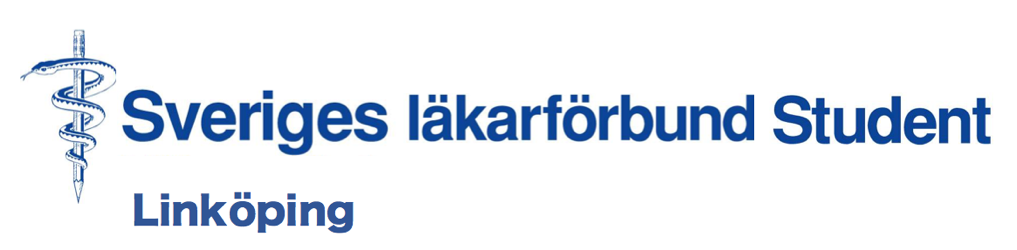 Datum: 25 april 2019
Närvarande: Lisa, Emelie, Melina, Oskar, Johanna, Klara (via telefon), Matilda, StaffanMötets öppnande
Mötet öppnas 17:23.Val av ordförande och sekreterare
Lisa och Emelie väljs till mötets ordförande respektive sekreterare.Val av justeringspersoner tillika ”tidspolis” under mötet
Melina och Oskar väljs till justeringspersoner tillika tidspoliser.Godkännande av föredragningslistan
Föredragningslistan godkänns.Godkännande av förgående mötesprotokoll
Föregående mötesprotokoll godkänns.Adjungeringar
Staffan adjungeras med närvaro- och yttranderätt. Rapporter – max 15 minuter!Ansvarsområden och ”hur är läget-koll”Ekonomi
Emelie har betalat det som har kommit in. Roddat med K1-info. Kommunikation
Melina har planerat kaffefredag. Även publicerat information om handledarpriset på Facebook och Instagram. Rekrytering & Event 
Oskar har fixat med föreläsningen med Porrfri Barndom. Tågbiljetter är köpta till föreläsarna. Har även börjat att skissa på ett Facebookevent för tillfället. Utbildning
Klara har arbetat med en enkät för K6 gällande decentralisering och utbildningskvalitet. Matilda, Emelie och Clara har varit behjälpliga med kommentarer och feedback under processen. Enkäten har precis blivit klar och kommer att skickas ut till styrelsen inom kort för sista återkoppling. Planen är att skicka ut enkäten till K6 nästa vecka (vecka 18). 
Planen är att därefter börja med en ny enkät för T7-T9 gällande att studera i det gamla curriculumet samtidigt som det nya implementeras allt högre upp i terminerna.
Har även varit på flertalet möten:
Klin-KRaM: Diskussion om schemaläggning med fokus på K6. Det har tagits beslut på PUL att det numer är 24 h VFU per vecka som gäller. Ett rykte har spridits mellan läkare, föreläsare etc. om att studenter på K6 är ”korkade”. Det är viktigt att vi tar avstånd från alla sådana här uttalanden. Andra terminer verkar vara hyfsat nöjda
Preklin-KRaM: Nya regler gäller för tentarättning. Numer är det 15 arbetsdagar som gäller istället för 12. Mycket oro på K5 gällande VFU p.g.a. mycket problem med arbetsbelastning och psykiskt mående på K6.
Utbildningsutskott: Fokus på mötet var fusk. Fusk förekommer men det är inte speciellt vanligt. Alltså behöver vi inte lägga någon större vikt vid detta i dagsläget.Namnskyltar och utmärkelser
Jonatan ej närvarande. Namnskyltsproblemet har löst sig. Har arbetat med att inleda nomineringsperioden för handledarpriset. Ledamöter
Johanna har arbetat med hemsidan.
Matilda har fixat mailen för AT-mässan och har sparat viktiga mailadresser. Har även arbetat med schemalagda timmar på VFU. I och med att förändringar precis har gjorts på K6 gällande antalet timmar väljer vi att avvakta till hösten med att driva arbetet vidare.Presidiet
Clara ej närvarande.
Lisa har anmält oss till Kalasmottagningen.
Hoodies har kommit. Dessa är personliga. Pikéer har också kommit och ligger i förrådet. De är personliga för året, men ska återlämnas vid verksamhetsårets slut. 
Har arbetat med artikeln gällande underläkarlöner. Har mailat Cecilia som är pressansvarig på SLF, och inväntar svar därifrån. Har även förberett ett mail till Corren, som skickas så snart vi får återkoppling från SLF. 
Vad gäller Norra entrén som lokal för AT-mässan har Lisa framfört våra argument för att det är en bra lokal för ändamålet. Lokalmöte äger rum imorgon (26/4), där våra åsikter kommer att framföras.
Ingen återkoppling från FS gällande maillicenser.  Förbundsstyrelsen (FS)
Kampanjen gällande underläkarlöner fortsätter under våren och i början av sommaren. 
FS har ett förslag om att facklig vidareutbildning i höst ska anordnas i Linköping, och att ett FS-möte äger rum i samband med detta. Det är ett pilotprojekt att anordna ett så pass stort event på lokalorten, så det är viktigt att vi i Linköping deltar i största möjliga mån för att det ska bli så bra som möjligt. Sveriges Yngres Läkares Förening (SYLF)
Ingen rapportÖstergötlands Läkarförening (ÖLF)
Klara var på möte i tisdags (23/4). Diskussioner om mötet som kommer att vara på höstterminen där alla universitetsorter samlas. I år äger mötet rum i Linköping. Vi studenter ska ha en punkt på programmet. Klara delgav vårt förslag om att punkten ska handla om övergången mellan de olika läkarprogrammen, och att vi i det väver in lärdomar från decentraliseringen. Berättade även om enkäten för K6 och vidare planer för en enkät på T7-T9. ÖLF mottog vår idé väl och gav mycket god respons.BeslutsärendenFrisumma
Frisumma för attestering innebär att kassören kan ersätta sig själv för utlägg upp till en viss summa, utan att någon attestering från ordförande eller vice ordförande krävs. Kassören föreslår att denna summa ska vara 500 kr. 
Styrelsen beslutar om att anta 500 kr som frisumma. Äskning T11
Äskningen om 5000 kr för T11:s examen beviljas av styrelsen. Reseersättning ÖLF
Klara har behövt ta en extra resa ToR mellan Linköping och Jönköping för att kunna närvara på ett ÖLF-möte under VFU. Har kollat med ÖLF, men de ersätter inte studentresor. Det rör sig om ca 250 kr. 
Styrelsen beslutar om att lokalorten ersätter Klara för resan. K5-info, ansvar
Beslutar om att informationen ska äga rum 13/5. Melina är huvudansvarig.Föreläsningar höst
Vi inväntar kurspaketet för 2019. 
Vi behöver fundera kring vilka föreläsare vi vill ha nästa termin. På arbetshelgen diskuterade vi att ha föreläsningar på ämnena: kvinnlig läkare, läkare med utländsk bakgrund samt läkare som chefer. Även diskussioner gällande att ha en serie med inspirationsföreläsningar, där olika specialistläkare får berätta om sitt yrke. Vi bestämmer att vi börjar med en föreläsningsserie på temat specialist. När kurspaketet kommer väljer vi en föreläsning därifrån som kommer att hållas under höstterminen. 
Emelie, Matilda, Oskar och Staffan bildar en arbetsgrupp för att bolla idéer kring vilka specialiteter och föreläsare vi vill inkludera i föreläsningsserien.DiskussionspunkterSYLF-föreläsning 23/5
Vi har bokat lokal åt SYLF för föreläsningen. Våra medlemmar är välkomna. Klara skickar information om föreläsningen till Melina så att vi kan sprida information om eventet till våra medlemmar via våra sociala medier.Kaffefredag 26/4
Fortsätter att dela i klassgrupper. Om vädret är fint står vi utomhus. Emelie och Johanna hjälps åt att ställa i ordning innan eventet. KALAS-mottagning 5/9
Lisa och Melina är huvudansvariga. Vilka som kan närvara på dagen får vi se när det närmar sig.Kommunikation
På senare tid har den interna kommunikationen varit bristfällig. 
Om det är viktig information som behöver nå alla, t.ex. ett datumbyte, ska denna ändring mailas ut till styrelsens maillista. Det kan vara så att det missas om man inte är aktiv i chatten i själva diskussionen. Det är viktigt att vara aktiv och svara i chatten i frågor som berör en själv. Information som behöver finnas kvar kan med fördel läggas upp och diskuteras i Facebookgruppen
Behöver bestämma datum för terminsinformationer tidigare på terminen, så att inte alla ackumuleras till slutet av terminen.  Kalender
Det hade varit bra att ha en gemensam kalender för styrelsen där alla event och möten läggs in. Emelie och Lisa har undersökt möjligheten till en kalender i Sharepoint, men det verkar vara problem när inte alla mailadresser hör till samma plattform. 
Matilda fixar en temporär kalender i Excel som ligger i Sharepoint, så att vi får en översikt. 
Johanna arbetar med att skapa någon form av kalender på hemsidan. Just nu finns en rubrik om vad som är på gång, där planen är att events och annan aktuell information ska läggas upp. Reseersättning – vad kan FS hjälpa med?
På ordförandenätverket diskuterades reseersättning för VFU inom alla regioner. Det står i SLF Students åsiktsprogram att förbundet ska arbeta för att resor till och från praktik ska ersättas för alla studenter. 
Denna punkt är aktuell för studenter på gamla curriculumet, där resor snarare är regel än undantag. Det är en viktig fråga att driva, men MF och Consensus har redan drivit den i flera år. Vi tror att enbart lokalt arbete i frågan inte räcker, utan att det behövs en tyngre röst. En röst som FS potentiellt skulle kunna bidra med. Vi som lokalförening har inte lika tung röst som hela nationella förbundet. Staffan tar upp frågan i FS i helgen. Porträtt på styrelsen
Nu när vi har vi pikéer är planen att både porträtt- och gruppbilder ska tas, som kan användas i olika sammanhang på t.ex. hemsidan och på Facebook. Bilderna skulle kunna tas på ett framtida möte, cykelfest, i början av nästa termin eller vid första mötet nästa termin.
Lisa lägger upp poll i Facebookgruppen gällande datum för nästa möte och cykelfest. Därefter får vi se vilket tillfälle som passar bäst. Kalmarintresse
Två studenter på K6 i Kalmar är intresseradr av att engagera sig, och är gärna kontaktpersoner på orten. Staffan har kontaktuppgifter till dessa studenter.
De önskar att våra lunchföreläsningar hålls via IKT. Därför är det viktigt för oss att anordna föreläsningarna i salar där IKT finns tillgängligt, samt att undersöka hur planen ser ut med utvecklingen av IKT. 
Studenterna önskar också att få en sutureringskurs. KTC finns på orten. Tanken är att vi tar kontakt med VFU-ansvarig kirurg i Kalmar, med målet att hitta en lämplig instruktör för ett kurstillfälle. Därefter får en av de intresserade studenterna ta över ansvaret för att anordna tillfället, ha kontakt med instruktören etc. Staffan formulerar ett mail som Klara skickar till VFU-ansvarig kirurg i Kalmar.Testamenten
Rekryteringstestamentet är tungt och det hade varit bra om enskilda delar lyftes ut som separata dokument, eftersom vissa event inte har event- och rekryteringsansvarig som huvudansvarig. Oskar fixar detta. Representantskapet
Repskapet äger rum 18–19 maj i Stockholm. Sista anmälningsdag på lördag 27/5. Tyvärr har informationen om tillfället inte nått oss i tid, och det är ont om tid för anmälan.
Johanna är intresserad av att åka. Lisa kollar med Clara och Jonatan om de är intresserade av att åka. Om inte kan hon eventuellt själv tänka sig att åka. Artikel Corren
Inväntar svar från pressansvarig på SLF innan Corren kontaktas. Lisa, Klara och Matilda kommer att stå som artikelförfattare. ÅterkopplingUtvärdering terminsinfo (K1, T11)
K1: Det har varit problem med att nå terminsledningen för att få in tillfället i schemat samt informationen utskickad till studenterna. Detta kan ha betydelse för hur många som närvarade. Vi fick ca 40 nya medlemmar. Nästa termin kan det vara befogat att ha en K2-info för att fånga upp fler studenter, då väsentligen färre studenter än vanligt närvarade under denna information. 
T11: SYLF höll i princip i hela tillfället. De känner att de behöver strukturera upp det mer nästa gång. Vi tänker att SYLF får göra sin PowerPoint till nästa tillfälle, där vi lägger in 1–2 slides som är våra.  Nästa gång, i god tid, ska vi diskutera med SYLF gällande mackor, dvs. gällande att de ska stå för hela eller en del av kostnaden. Då det är deras tillfället främst anser vi att det hade varit rimligt att åtminstone dela på kostnaden.Valberedning. 
Vi planerar att annonsera i början på nästa termin om att vi söker valberedning. Melina har för nuvarande ett förslag, men vi väntar med att ta det vidare tills nästa termin.ÖvrigtÖvriga frågor
Återkoppling föreläsning med visselblåsarna: bra föreläsare, mycket folk och verkade vara en uppskattad föreläsning. 
Under återstoden av den här terminen anser vi att det är viktigt att vi hejdar oss från att ta upp för mycket nya saker, då alla är trötta och vi ska orka det sista också. Det är viktigt att säga till om man behöver hjälp samt lämna över uppgifter som man känner att man inte har tid att utföra.Nästa sociala händelse
Kaffefredag.Nästa möte – starttid?
Kommer poll i Facebookgruppen.Utvärdering av mötet
Mer effektivt idag, men ibland svävar det iväg.Mötet avslutas
Mötet avslutas 19:16.